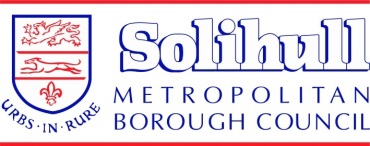 Guidance on analysing Attendance and Punctuality dataSchool attendance: Departmental advice for maintained schools, academies, independent Schools and local authorities (DfE, November2016) https://www.gov.uk/government/uploads/system/uploads/attachment_data/file/564599/school_attendance.pdf AttendanceDownload SITSS report showing percentage attendance and vulnerable groupsLook at attendance percentageThen look by pupil group: are any groups of pupils disadvantaged by not attending school regularly:DisadvantagedSpecial Educational Needs and DisabilitiesLooked After PupilsFree School MealsGypsy Roman Traveller PupilsEnglish as an Additional LanguageMore AbleYear Group/ClassEthnicityAlso, cross check that these groups are accurately reflected against school data sets(Appendix A)Pupils who are persistently absent from school (report: less than 90% Attendance report)(Appendix C)Pupils not attending school regularlyPupils between 90 and 95% attendance. Review those, the threshold of need (Solihull Multi-Agency Thresholds Criteria), the Early Help intervention in place and the impact of the intervention. Check how pupil premium might be used to ensure any disadvantaged pupils attend school regularly. For LAC, review personal education plan and identify if further work needs to be done to ensure LAC pupils attend school regularly including considering pupil premium. For SEND pupils, review intervention work and EHCP/statement as necessary to tackle any non-school attendance. Consider attendance panels/legal work in line with school policy on attendance.(Appendix B)Register Code analysis. Download report (Group Analysis by Code)Check authorised absence is accurately recorded (C, E, H, I, M, R, S and T codes) and has been authorised by senior leaders. Where concerns about codes, pull additional reports to check against pupil names (Pupil Analysis by Attendance Code Report). Issues? Actions?Check unauthorised absence. Is the school following attendance policy in relation to unauthorised absence and pursuing legal work where necessary. What is the impact of legal work. Issues? Actions? For further analysis of pupil data level, pupils with unauthorised codes, such as G, N, O, U.Check correct codes for attendance, e.g. off site/school visits/work experience (B, D, J, P, V, W).Also check # code, Y code, X code and Z administrative codes are correctly applied.Group Analysis by attendance categoryCompare:AttendanceAuthorised absenceUnauthorised absencewith national/previous years.Issues/ActionsSampling of registers. Carry out random checks on registers, e.g. select are class and check all recorded properly (am and pm sessions). Any issues? Ensure followed up and addressed.Random checks on pupils, particularly during afternoon sessions. Select 5 to 10 pupils randomly across school. Check they are where they should be. Also useful to look at their year to date registration certificate.PunctualityPull off report: Pupils with chosen code:Code L (Late before register closed)Any patterns?Is Early Help in place to reduce lateness?What is the impact? (e.g. reduced from x to x when comparing with same period last year and why?)Any pupils who continue to be regularly late?School Actions:Pull off report: Pupils with chosen code:Code U (Late after registration)Any patterns?Is Early Help in place to reduce lateness?What is the impact? (e.g. reduced from x to x when comparing with same period last year and why?)Any pupils who continue to be regularly late?School Actions:Has legal work been pursued? ImpactAPPENDIX 1(Below 90% Attendance)APPENDIX 2(Below 90%-95% Attendance)APPENDIX 3Persistently Absent Pupils – School Actions and ImpactName% RateThreshold of NeedInterventionImpactRAG RatePupils Not Attending School Regularly – School Actions and ImpactName% RateThreshold of NeedInterventionImpactRAG RateAction Plan to Improve Punctuality and Attendance Action PlanWhatHow(Include reference to Pupil Premium Funding)WhoWhenEvaluationImpactAttendance: Improve Attendance rateAttendance of vulnerableConcernsPersistently absent pupilsBelow 90% attendancePupils not attending school regularly90-95% attendanceReduceAuthorised absenceReduceUnauthorised absenceAccuracy of RegistersChecking pupils on site and where they should bePunctualityEnsure more pupils are punctual to school by:Reducing late after register closes (from x to x)Reducing late before register closes from x to x